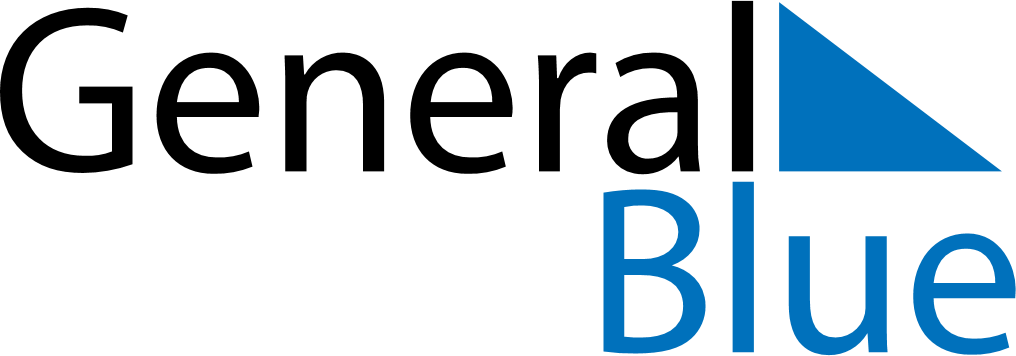 May 2022May 2022May 2022Faroe IslandsFaroe IslandsSundayMondayTuesdayWednesdayThursdayFridaySaturday1234567891011121314Great Prayer Day1516171819202122232425262728Ascension Day293031